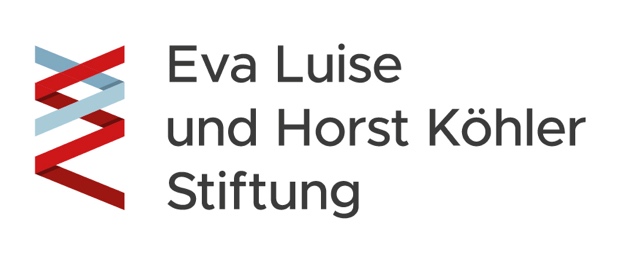 Eva Luise Köhler Forschungspreis
für Seltene Erkrankungen 2023der Eva Luise und Horst Köhler Stiftung für Menschen mit Seltenen Erkrankungenin Kooperation mit der Allianz Chronischer Seltener Erkrankungen e.V. (kurz ACHSE) BewerbungsformularACHSE e.V.c/o DRK Kliniken Berlin | MitteDrontheimer Straße 3913359 Berlinwww.achse-online.de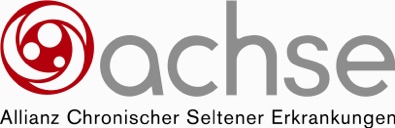 Inhaltsübersicht1. Bewerberdaten2. Projektübersicht3. Projektbeschreibung4. Patientenrelevanz5. Projektfinanzierung6. AnhängeLebensläufeListe der wichtigsten PublikationenSonstiges1. Bewerberdaten Bitte beachten Sie bei Ihrer Bewerbung, dass folgende Kriterien erfüllt werden: Die Bewerbung erfolgt aus einem universitären oder außeruniversitären Institut oder einer Klinik mit einer gemeinnützigen Ausrichtung heraus. Das Forschungsvorhaben widmet sich Seltenen Erkrankungen und wurde – bis auf Vorarbeiten – noch nicht begonnen. Aus jedem Antrag hat deutlich hervorzugehen, ob (bisherige) Ergebnisse einzeln oder als Team erreicht wurden bzw. werden sollen. Der eigene Anteil des bzw. der jeweiligen Wissenschaftler*in sollte dabei eindeutig definiert sein.Alle Antragsteller*innen verfügen über eine abgeschlossene Dissertation oder eine vergleichbare wissenschaftliche Arbeit. Bei Nachwuchswissenschaftler*innen sollte diese mind. zwei und nicht länger als acht Jahre zurückliegen, wobei begründete Ausfallzeiten sowie besondere Anforderungen der klinischen Tätigkeit berücksichtigt werden.Alle relevanten Beteiligten einer Arbeitsgruppe wurden im Antrag abgebildet und die Institutsleitung von der Bewerbung unterrichtet.Das Projekt verstößt gegen keine rechtlichen Vorgaben. Mitarbeiter*innen und Träger*innen werden nicht daran gehindert alle berufsbezogenen Verhaltensregeln einzuhalten.Einreichende(r) Bewerber(in):NAME	     AKADEMISCHE GRADE	     GEBURTSDATUM	     NATIONALITÄT	     DIENSTSTELLUNG	     INSTITUTION	     ABTEILUNG	     STRASSE UND HAUSNUMMER	     PLZ UND ORT	     TELEFON	     E-MAIL	     Co-Bewerber(in) (Feld bitte für weitere Co-Bewerber vervielfältigen):NAME	     AKADEMISCHE GRADE	     GEBURTSDATUM	     NATIONALITÄT	     DIENSTSTELLUNG	     INSTITUTION	     ABTEILUNG	     STRASSE UND HAUSNUMMER	     PLZ UND ORT	     TELEFON	     E-MAIL	     Institutsleitung und Arbeitsgruppe wurde von der Bewerbung unterrichtet:Ja	     		Nein	     2. ProjektübersichtKURZTITEL / AKRONYM FÜR DAS PROJEKT:PROJEKTTITEL:
Bitte geben Sie im Projekttitel das Thema Ihres Forschungsprojektes möglichst präzise und prägnant an.ZUSAMMENFASSUNG: (max. 2000 Zeichen)	Gliedern Sie die Zusammenfassung bitte in Einleitung, Ziele/Hypothese, eine Darstellung der geplanten Arbeiten und Patientenrelevanz bzw. Umsetzung in die Praxis. Bitte halten Sie sich an die Wortbegrenzung. In den nachfolgenden Feldern haben Sie Gelegenheit, Ihr Vorhaben ausführlicher darzustellen. THEMATISCHE KLASSIFIZIERUNG:
Welcher Fachdisziplin bzw. welchen Fachdisziplinen ist Ihr Projekt zugehörig?Diese Information kann für die Gutachter:innenauswahl verwendet werden.Begründen Sie kurz den Bezug zu Seltenen Erkrankungen, ggf. mit einer Literaturstelle zur Seltenheit.In Europa gilt eine Erkrankung als selten, wenn nicht mehr als 5 von 10.000 Menschen davon betroffen sind. Welchem der folgenden Themenkreise der Ausschreibung ist Ihr Projekt zugehörig?Es können mehrere Themenkreise angegeben werden. DIAGNOSTIK	     PRÄVENTION	     THERAPIE	     URSACHENFORSCHUNG	     BASISRESSOURCEN	     Basisressourcen sind z.B. Biodatenbanken, Methoden klinischer Studien bei kleinen Fallzahlen.3. ProjektbeschreibungFür die Projektbeschreibung stehen Ihnen insgesamt vier Seiten zur Verfügung inkl. Abbildungen und Referenzen.HINTERGRUND, STAND DER FORSCHUNG UND PROBLEMSTELLUNG: (ca. 1 Seite)	Bitte geben Sie hier eine Einführung in die Thematik mit Einordnung in den Stand des Wissens und detaillierter Problemdarstellung.ZIELE DES PROJEKTES: (ca. 1 Seite)Bitte geben Sie in diesem Feld die zugrundeliegende(n) Hypothese(n) Ihres Vorhabens und Ihre Ziele an und beschreiben Sie den innovativen Charakter des Forschungsprojektes.DURCHFÜHRUNG DES PROJEKTES: (ca. 2 Seiten)Bitte beschreiben Sie in diesem Feld die geplante Durchführung und die Methoden Ihres Vorhabens, einschließlich des zeitlichen Rahmens. Wenn Sie bereits Vorarbeiten geleistet haben, skizzieren Sie diese bitte hier (u. a. Ihre Expertise im Fachgebiet)Sollte die Projektdurchführung ethische Grundsätze der Medizin berühren, legen Sie bitte dar, in welcher Weise die ethische Unbedenklichkeit gewährleistet werden kann.4. PatientenrelevanzAllianz Chronischer Seltener Erkrankungen (ACHSE) e.V. ist ein Netzwerk von Patientenorganisationen von Kindern und erwachsenen Betroffenen mit chronischen seltenen Erkrankungen und ihren Angehörigen.PATIENTENNUTZEN: (max. ½ Seite)Bitte beschreiben Sie in diesem Feld, wie sich Ihr Forschungsprojekt an dem Nutzen der Patienten orientiert. Dies kann z. B. ein Beitrag zur kurz-, mittel- oder langfristigen Verbesserung der Gesundheit, zu den Gesundheitsaussichten bzw. der Lebensqualität der Patienten insgesamt sein.PATIENTENORGANISATIONEN: (max. ½ Seite)Bitte beschreiben Sie in diesem Feld, inwieweit Patientenorganisationen in Ihr Forschungsprojekt mit eingebunden sind und/oder dieses unterstützen.BESONDERS FÖRDERUNGSWÜRDIGE ASPEKTE: (max. ½ Seite)Bitte beschreiben Sie in diesen Feldern die Beiträge Ihres Forschungsprojektes zu den besonders preiswürdigen Kriterien.NACHHALTIGKEITKRANKHEITSÜBERGREIFENDE RELEVANZFORSCHUNGSVERNETZUNG	5. ProjektfinanzierungFINANZIELLE FÖRDERUNGSWÜRDIGKEIT: (ca. ½ Seite)Bitte beschreiben Sie in diesem Feld triftige Gründe für die Förderungswürdigkeit durch das Preisgeld des Eva Luise Köhler Forschungspreises für Seltene Erkrankungen. Das Preisgeld (50.000 €) soll insbesondere der Anschubfinanzierung von Projekten und der Initiierung von Forschungsnetzwerken dienen. Sollte es sich um ein Teilprojekt handeln (s.a. ‚Projektkosten’), erläutern Sie bitte die inhaltliche (wissenschaftliche) Relevanz dieses Projektanteils hinsichtlich des angestrebten Gesamtergebnisses.Falls von einer anderen Stelle eine Förderzusage gegeben oder in Aussicht gestellt oder ein weiterer Antrag auf Förderung für das beschriebene Projekt oder einen Teil dieses Projektes gestellt wurde, geben Sie dieses bitte im Folgenden an:PROJEKTKOSTEN: (ca. ½ Seite)Bitte beschreiben Sie in diesem Feld den Kosten- und ggf. Finanzierungsplan für das Projekt. Sollte es sich um ein Teilprojekt handeln, müssen die Gesamtkosten des Forschungsprojektes so dargelegt werden, dass die Kosten für den Projektanteil, dem das Preisgeld zugeordnet wird, klar erkennbar sind. Die Finanzierung der anderen Projektanteile muss gesichert sein und plausibel erläutert werden und ggf. durch entsprechende Nachweise belegt werden. Die Kosten für das zu fördernde (Teil)-projekt dürfen 50.000 € nicht überschreiten.6. AnhängeFolgende Anhänge fügen Sie bitte Ihrer Bewerbung bei:Tabellarischer Lebenslauf (max. 1 Seite pro Bewerber:in)Liste der bis zu 10 wichtigsten projektrelevanten Publikationen 
der letzten 5 Jahre7. SonstigesSind Sie damit einverstanden, dass die Eva Luise und Horst Köhler Stiftung sowie ACHSE e.V. Ihre personenbezogenen Angaben auch über das Bewerbungsverfahren hinaus für eine zukünftige Kontaktaufnahme speichern und nutzen dürfen?        Ja        NeinMöchten Sie den Newsletter der Eva Luise und Horst Köhler Stiftung sowie den Newsletter von ACHSE e.V. erhalten?       Ja        NeinWie haben Sie von der Ausschreibung des Eva Luise Köhler Forschungspreises für Seltene Erkrankungen erfahren?
       Newsletter/ Mailing von ACHSE e. V.       Newsletter der Eva Luise und Horst Köhler Stiftung       Internetrecherche       Presse/ Fachpresse        Aushang oder Mailing des Arbeitgebers      Empfehlung von Freunden/ Kollegen       Anders   Wie? __________________________________________Sehr geehrte Bewerberinnen,
sehr geehrte Bewerber,bitte beachten Sie, dass nur Bewerbungen entgegengenommen werden können, die dieses Bewerbungsformular verwenden und per E-Mail bis einschließlich  4. September 2022 eingehen beiforschung@achse-online.deForschungsreferat ACHSE e.V.Zum Ausfüllen der Textfelder verwenden Sie bitte ausschließlich den Schrifttyp Arial mit 10 Punkten Zeichengröße und einfachem Zeilenabstand.Bitte reichen Sie Ihre Bewerbungsunterlagen in der genannten Reihenfolge als eine einzige Datei ein, vorzugsweise im PDF-Format.Bewerbungen, die den formalen Vorgaben nicht entsprechen, werden ohne inhaltliche Begutachtung zurückgesandt.